DOMANDA DI PARTECIPAZIONE ALLA PROCEDURA DI SELEZIONE PER L'ASSEGNAZIONE DI CONCESSIONE DI POSTEGGI PER L'ATTIVITÀ DI COMMERCIO SU AREA PUBBLICA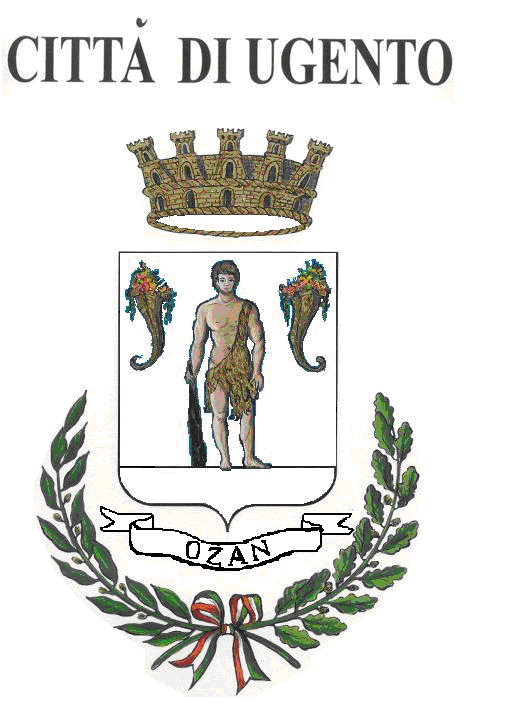 Spett.leCOMUNE DI UGENTOProvincia di LecceSPORTELLO UNICO ATTIVITÀ PRODUTTIVE				              protocollo.comune.ugento@pec.rupar.puglia.itIl/La sottoscritto/acognome _____________________________________ nome __________________________________luogo di nascita:____________________________________ prov. ____________ Stato ____________data di nascita |__|__| / |__|__| / |__|__|__|__|nazionalità ____________________________________________________________________________codice fiscale |__|__|__|__|__|__|__|__|__|__|__|__|__|__|__|__|residente in via/piazza ____________________________________________________________ n.____Comune __________________________________________ Provincia _______ C.A.P. |__|__|__|__|__|telefono	__________________________________________________________________________e-mail 	__________________________________________________________________________P.E.C. 	__________________________________________________________________________in caso di cittadino extracomunitario:permesso di soggiorno n.	_______________________ rilasciato da		_______________________ il		_______________________ con validità fino al 	_______________________      |__|	TITOLARE DELL'OMONIMA IMPRESA INDIVIDUALEPARTITA IVA |__|__|__|__|__|__|__|__|__|__|__|denominazione _______________________________________________________________________sede legale nel Comune di ________________________________________ Provincia di ___________via/piazza ______________________________________________ n. |__|__|__| CAP |__|__|__|__|__|Nr. di iscrizione al Registro lmprese commercio su aree pubbliche: __|__|__|__|__|__|__|__|__|__|__|__|__|__|__|__ dal |__|__| / |__|__| / |__|__|__|__| CCIAA di ____________________    |__|	LEGALE RAPPRESENTANTE DELLA SOCIETÀ:C.F.|__|__|__|__|__|__|__|__|__|__|__|__|__|__|__|__| P. IVA |__|__|__|__|__|__|__|__|__|__|__|denominazione o ragione sociale ___________________________________________________________sede legale nel Comune di __________________________________________ Provincia di ___________via/piazza ______________________________________________ n. |__|__|__| CAP |__|__|__|__|__|Nr. di iscrizione al Registro lmprese commercio su aree pubbliche: __|__|__|__|__|__|__|__|__|__|__|__|__|__|__|__ dal |__|__| / |__|__| / |__|__|__|__| CCIAA di ____________________CHIEDEdi essere ammesso/a a partecipare alla selezione pubblica per l'assegnazione dei posteggi liberi indetti da codesto Comune con avviso del |__|__| / |__|__| / |__|__|__|__|  MERCATINEL MERCATO 		__________________________________________________A FREQUENZA		__________________________________________________GIORNO DI SVOLGIMENTO	__________________________________________________N. POSTEGGIO		__________________________________________________MQ.				__________________________________________________SETTORE MERCEOLOGICO	__________________________________________________UBICAZIONE			__________________________________________________POSTEGGI ISOLATIPOSTEGGIO ISOLATO	______SETTORE MERCEOLOGICO	__________________________________________________MQ.				______TIPOLOGIA			__________________________________________________CATEGORIA			__________________________________________________FREQUENZA			__________________________________________________LOCALITA’			__________________________________________________UBICAZIONE			__________________________________________________a tal fine e sotto la propria personale responsabilitàDICHIARA, a pena di inammissibilità della domanda:di essere in possesso dei requisiti morali prescritti dalla vigente legislazione statale e regionale e che nei propri confronti non sussistono cause di decadenza o sospensione previste dal d.lgs. 159/2011, articolo 67;solo in caso di società: che le persone sotto elencate sono in possesso dei requisiti morali prescritti dalla vigente normativa statale e regionale e che nei propri confronti non sussistono cause di decadenza o sospensione previste dal d.lgs. 159/2011, articolo 67 (ALLEGATO 1):legale rappresentante: _________________________________________ codice fiscale |__|__|__|__|__|__|__|__|__|__|__|__|__|__|__|__|socio: _______________________________________________________codice fiscale |__|__|__|__|__|__|__|__|__|__|__|__|__|__|__|__|preposto:____________________________________________________codice fiscale |__|__|__|__|__|__|__|__|__|__|__|__|__|__|__|__|altro: _______________________________________________________codice fiscale |__|__|__|__|__|__|__|__|__|__|__|__|__|__|__|__|per il solo settore alimentare: di essere in possesso dei requisiti professionali richiesti dalla vigente normativa per l'esercizio del commercio su aree pubbliche per la vendita e/o somministrazione di prodotti alimentari e bevande e che il requisito in oggetto è posseduto da:_______________________________________________________ codice fiscale |__|__|__|__|__|__|__|__|__|__|__|__|__|__|__|__|in qualità di:|__| titolare della ditta individuale|__| legale rappresentante della società|__| preposto della ditta individuale o società|__| altrodi autorizzare il consenso per il trattamento dei dati personali ai fini dell'espletamento della procedura di selezione a norma del d.lgs. 196/2003.AI FINI DELLE PRIORITA' DI LEGGE DICHIARA INOLTRE:di essere titolare di autorizzazione amministrativa n. __________ rilasciata dal Comune di ________________________________ in data |__|__| / |__|__| / |__|__|__|__|di essere iscritto al Registro delle Imprese e di avere acquisito professionalità nell'esercizio del commercio sulle aree pubbliche, anche in modo discontinuo, secondo le modalità seguenti:IMPRESA RICHIEDENTE, data di inizio attività di esercizio del commercio sulle aree pubbliche quale impresa attiva, dal |__|__| / |__|__| / |__|__|__|__|, con iscrizione Registro delle Imprese n. __________ della CCIAA di ____________________eventuali periodi di sospensione attività:dal |__|__| / |__|__| / |__|__|__|__| al |__|__| / |__|__| / |__|__|__|__| con il n. _____________________;dal |__|__| / |__|__| / |__|__|__|__| al |__|__| / |__|__| / |__|__|__|__| con il n. _____________________;DANTE CAUSA (PRECEDENTE TITOLARE), denominazione ___________________________ P.IVA |__|__|__|__|__|__|__|__|__|__|__|, data di inizio attività di esercizio del commercio sulle aree pubbliche quale impresa attiva, dal |__|__| / |__|__| / |__|__|__|__|, con iscrizione Registro delle Imprese n. ______________ della CCIAA di __________________di essere in possesso del DURC o del Certificato di Regolarità Contributiva (CRC);Ulteriori dichiarazioni per punteggi aggiuntivi se previsti dal bando______________________________________________;______________________________________________;DICHIARA INFINEdi avere preso visione del bando pubblico e di accettarlo in ogni sua parte;di essere consapevole, ai sensi degli articoli 75 e 76 del D.P.R. 445/2000, che nel caso in cui la domanda contenga false o mendaci dichiarazioni, fatte salve le sanzioni previste dal vigente Codice Penale, essa verrà annullata d'ufficio e in toto ai sensi delle vigenti disposizioni di legge;di rispettare le disposizione igienico sanitarie previste per l'avvio e l'esercizio dell'attività di commercio su area pubblica.di allegare alla presente copia della documentazione richiesta dal bando.Data |__|__| / |__|__| / |__|__|__|__|						________________________________________________					 				firmaALLEGA, a pena di inammissibilità della domanda:copia documento di identità;copia permesso di soggiorno per i cittadini non residenti nella UE in corso di validità (se il permesso scade entro 30 giorni, copia della ricevuta della richiesta di rinnovo).Esente da bollo, ai sensi dell’art. 37 del 							ALLEGATO 1  D.P.R. 28/12/2000 n. 445  Dichiarazione sostitutiva di certificazione (art. 46 del D.P.R. 28 dicembre 2000 n. 445 “Testo Unico sulla documentazione amministrativa”) OGGETTO: CODICE DELLE LEGGI ANTIMAFIA D.Lgs 6 settembre 2011, n. 159 art. 3 lett. e) Rilascio di provvedimenti, atti, contratti ed erogazioni il cui valore complessivo non supera i 150.000,00 euro.In relazione agli elementi descritti e valendosi delle disposizioni di cui agli artt. 46 e 47 ed all’art. 3 del T.U. della normativa sulla documentazione amministrativa di cui al D.P.R. n. 445/2000, consapevole delle sanzioni previste dall’art. 76 e della decadenza dei benefici prevista dall’art. 75 del medesimo T.U. in caso di dichiarazioni false o mendaci, sotto la propria personale responsabilità, in riferimento all’istanza per l’impresa denominata: cognome _____________________________________ nome __________________________________luogo di nascita:____________________________________ prov. ____________ Stato ____________data di nascita |__|__| / |__|__| / |__|__|__|__|nazionalità ____________________________________________________________________________codice fiscale |__|__|__|__|__|__|__|__|__|__|__|__|__|__|__|__|residente in via/piazza ____________________________________________________________ n.____comune __________________________________________ Provincia _______ C.A.P. |__|__|__|__|__|telefono	__________________________________________________________________________e-mail 	__________________________________________________________________________P.E.C. 	__________________________________________________________________________in caso di cittadino extracomunitario:permesso di soggiorno n.	_______________________ rilasciato da		_______________________ il		_______________________ con validità fino al 	_______________________      |__|	TITOLARE DELL'OMONIMA IMPRESA INDIVIDUALEPARTITA IVA |__|__|__|__|__|__|__|__|__|__|__|denominazione _______________________________________________________________________sede legale nel Comune di ________________________________________ Provincia di ___________via/piazza ______________________________________________ n. |__|__|__| CAP |__|__|__|__|__|Nr. di iscrizione al Registro lmprese commercio su aree pubbliche: del |__|__|__|__|__|__| dal |__|__| / |__|__| / |__|__|__|__| CCIAA di ____________________    |__|	LEGALE RAPPRESENTANTE DELLA SOCIETÀ:C.F.|__|__|__|__|__|__|__|__|__|__|__|__|__|__|__|__| P. IVA |__|__|__|__|__|__|__|__|__|__|__|denominazione o ragione sociale ___________________________________________________________sede legale nel Comune di __________________________________________ Provincia di ___________via/piazza ______________________________________________ n. |__|__|__| CAP |__|__|__|__|__|Nr. di iscrizione al Registro lmprese commercio su aree pubbliche: del |__|__|__|__|__|__| dal |__|__| / |__|__| / |__|__|__|__| CCIAA di ____________________consapevole della responsabilità penale cui può andare incontro in caso di dichiarazione falsao comunque non corrispondente al vero che nei propri confrontiDICHIARA secondo quanto previsto dall’art. 89 del D.Lgs. 06.9.2011 n.159:non sussistono nei propri confronti e nei confronti dei soggetti in carica (titolare, soci, soci accomandatari, amministratori muniti di poteri di rappresentanza ) e direttore tecnico, di cui all’elenco sotto riportato, le cause di divieto, di decadenza o di sospensione di cui all’art. 67 del D. Lgs. 6 settembre 2011, n. 159 (“Codice delle leggi antimafia e delle misure di prevenzione, nonché nuove disposizioni in materia di documentazione antimafia, a norma degli articoli 1 e 2 della legge 13 agosto 2010, n. 136”), come da ultimo modificato dal D.Lgs. 15 novembre 2012, n. 218; di essere a conoscenza che nei confronti della Società ____________________________________ di cui sono legale rappresentante dal ______________________________ non sussiste alcun provvedimento giudiziario interdittivo, disposto ai sensi della vigente normativa antimafia;che nei propri confronti non è stata pronunciata sentenza passata in giudicato per qualsiasi reato che incida sulla propria moralità professionale.Allegato: visura camerale copia documento di riconoscimento del dichiarante_________________ lì ___________                  			   FIRMA ___________________________________________ Il/la sottoscritto/a dichiara inoltre di essere informato/a, ai sensi del D.Lgs. n. 196/2003 (codice in materia di protezione di dati personali) che i dati personali raccolti saranno trattati, anche con strumenti informatici, esclusivamente nell’ambito del procedimento per il quale la presente dichiarazione viene resa. _________________ lì ___________                 			 FIRMA______________________________________________(*) L’AUTOCERTIFICAZIONE IN MATERIA ANTIMAFIA PER LE SOCIETA’ O IMPRESE INDIVIDUALI DEVE ESSERE RILASCIATA DA: - per le società di capitali: il legale rappresentante e gli eventuali altri componenti l’organo di amministrazione; l’amministratore unico (in caso di amministratore unico); - per le società cooperative: il legale rappresentante e gli eventuali altri componenti l’organo di   amministrazione; - per i consorzi e le società consortili: ciascuno dei consorziati con una partecipazione superiore al 10 per cento, e i soci o consorziati per conto dei quali le società consortili o i consorzi operino in modo esclusivo nei confronti della pubblica amministrazione; - per le società in nome collettivo o società semplici: tutti i soci; - per le società in accomandita semplice: i soci accomandatari;- per l’impresa individuale: titolare (persona fisica, agente/rappresentante di commercio, mediatore, spedizioniere) e responsabile tecnico (impiantistica, autoriparatore, pulizia e facchinaggio)MARCA DA BOLLO € 16,00          PROTOCOLLO DI ARRIVOCaricaNome e CognomeData e Luogo di Nascita –luogo di residenza (indirizzo)